ANEXO 20MODELO – Cronograma Físico Financeiro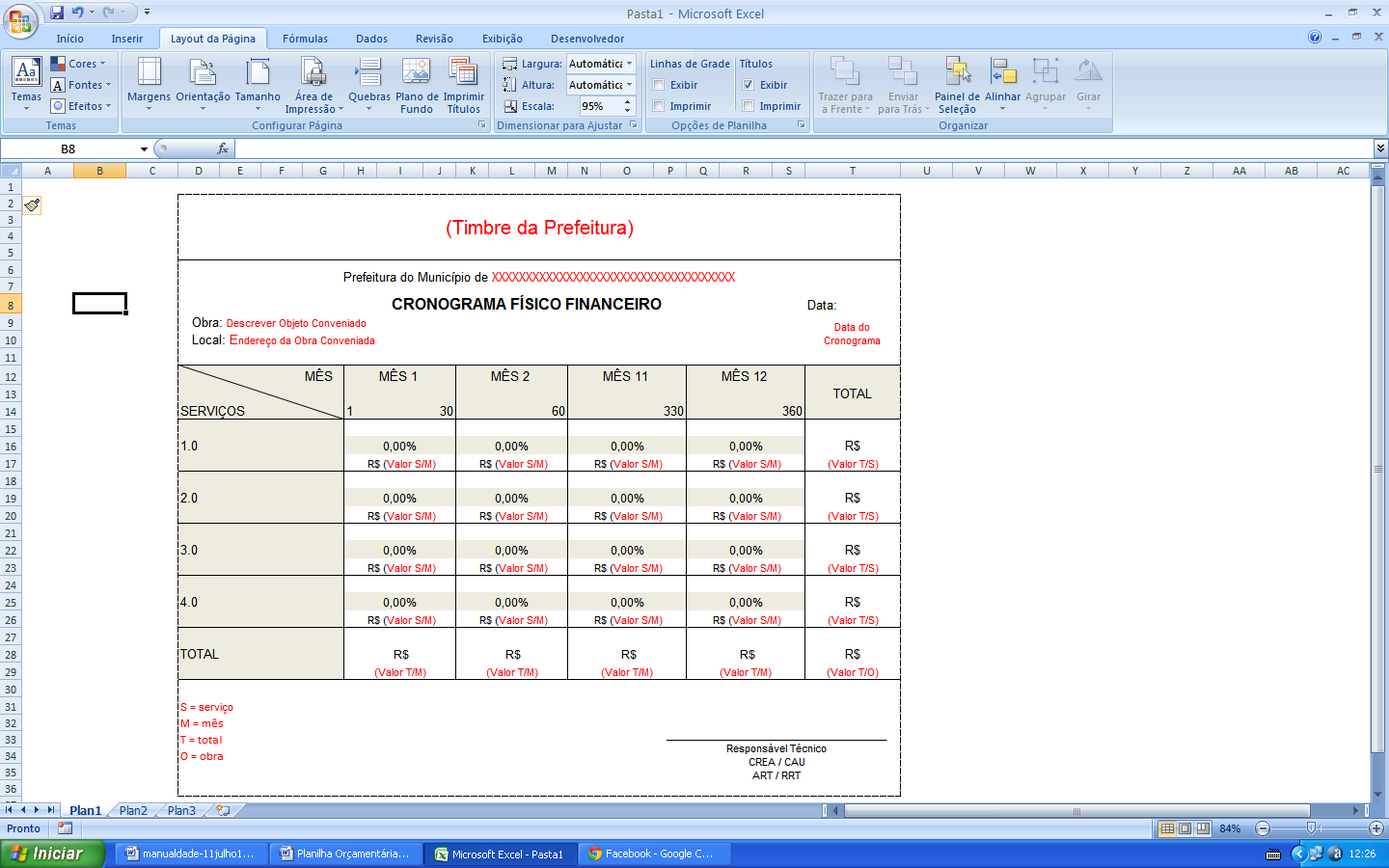 